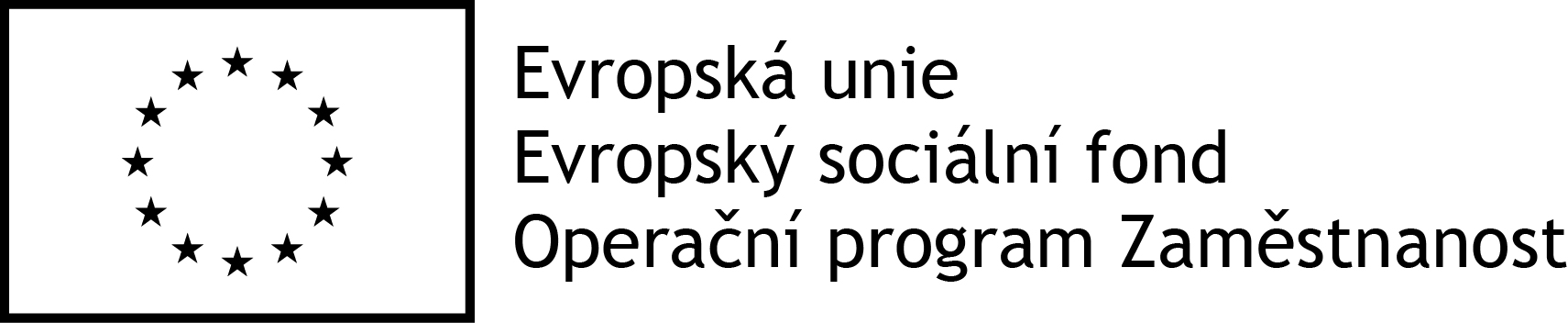 Název projektu: Rozšíření personálních kapacit STD - Chelčický domov sv.Linharta, o.p.s.Registrační číslo projektu: CZ.03.2.65/0.0/0.0/16_047/0010234Harmonogram realizace: 01/2019 – 12/2021 (36 měsíců)Projekt byl podpořen v rámci implementace Rozvojové strategie MAS Rozkvět 2014-2020 (SCLLD).Cílem projektu je zajištění udržení stávajících sociálních služeb Sociálně terapeutické dílny (STD) Chelčického domova sv. Linharta, o.p.s., zvýšení její dostupnosti a zlepšení její kvality zajištěním financováním dostatečných personálních kapacit, tedy dostatečného počtu odborných zaměstnanců nutných pro kvalitní poskytování sociálních služeb v souladu s potřebami klientů a maximalizace využití okamžité kapacity STD.Důležitost dosažení cílů projektu dokládá fakt, že na celém území obce s rozšířenou působností Vodňany je dostupná jediná STD, a to Chelčický domov sv. Linharta.  Žádná STD nepůsobí ani ve venkovském regionu ORP České Budějovice ani ve venkovském regionu ORP Prachatice teritoriálně mezi Prachaticemi, Českými Budějovicemi a Vodňany. Také to je jeden z důvodů, proč se zvýšení personálních kapacit STD stalo prioritou organizace Chelčický domov sv. Linharta, o.p.s.. a také v rámci implementace Rozvojové strategie MAS Rozkvět 2014-2020 (SCLLD).